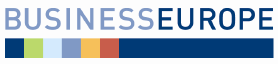 HSR SR dňa 24.08.2015									Bod č. 12 programuStanovisko Republikovej únie zamestnávateľovk návrhu zákona, ktorým sa mení a dopĺňa zákon č. 492/2009 Z. z. o platobných službách a o zmene a doplnení niektorých zákonov v znení neskorších predpisov a ktorým sa mení a dopĺňa zákon č.  483/2001 Z. z. o bankách a o zmene a doplnení niektorých zákonov v znení neskorších predpisovmateriál na rokovaní HSR SR dňa 24.08.2015Stručný popis podstaty predkladaného materiálu a jeho relevancie z hľadiska RÚZMateriál bol predložený na rokovanie HSR Ministerstvom financií SR na základe Plánu legislatívnych úloh vlády SR na rok 2015.Cieľom a obsahom materiálu je najmä:Cieľom návrhu zákona je transponovať smernicu Európskeho parlamentu a Rady 2014/92/EÚ z 23. júla 2014 o porovnateľnosti poplatkov za platobné účty, o presune platobných účtov a o prístupe k platobným účtom so základnými funkciami (ďalej len „smernica PAD“). Zámerom transpozície smernice PAD sú najmä ustanoviť základné požiadavky pre transparentnosť poplatkov účtovaných poskytovateľmi platobných služieb v súvislosti s platobnými účtami, vytvoriť základné pravidlá pre presun platobných účtov na vnútroštátnej úrovni, posilniť a zjednodušiť zapojenie spotrebiteľov do trhu  s platobnými účtami. Návrh zákona sa zameriava na prijatie krokov, ktoré prispejú k zlepšeniu postavenia spotrebiteľa na finančnom trhu. Zvýšenie informovanosti spotrebiteľa sa má docieliť poskytnutím dokumentu s informáciami o poplatkoch pred uzatvorením zmluvy o platobnom účte. Súčasne bude  na základe dohody medzi spotrebiteľom a poskytovateľom platobných služieb určený spôsob zasielania výpisu poplatkov spotrebiteľa so spoločnou európskou terminológiou. K zvýšeniu transparentnosti má viesť aj porovnávanie poplatkov prostredníctvom nezávislej webovej stránky Národnej banky Slovenska. Spotrebiteľom sa má zjednodušiť presun platobných účtov zavedením záväzných pravidiel pre presun platobného účtu.  Súčasne sa novelizuje tzv. základný bankový produkt, ktorý zohľadní nízkopríjmové skupiny obyvateľstva. V nadväznosti na uvedený produkt sa upraví vyhláška Ministerstva financií k rozsahu bankových služieb tohto platobného účtu.Dopady materiálu na verejné financie a na podnikateľské prostrediePodľa doložky vplyvov spracovanej predkladateľom nebude mať materiál dopady na verejné financie a bude mať negatívne dopady na podnikateľské prostredie.Návrh zákona má nadobudnúť účinnosť dňa 01.01.2016Postoj RÚZ k materiáluCieľom návrhu zákona je transponovať smernicu Európskeho parlamentu a Rady 2014/92/EÚ z 23. júla 2014 o porovnateľnosti poplatkov za platobné účty, o presune platobných účtov a o prístupe k platobným účtom so základnými funkciami (ďalej len „smernica PAD“). Zámerom transpozície smernice PAD sú najmä ustanoviť základné požiadavky pre transparentnosť poplatkov účtovaných poskytovateľmi platobných služieb v súvislosti s platobnými účtami, vytvoriť základné pravidlá pre presun platobných účtov na vnútroštátnej úrovni, posilniť a zjednodušiť zapojenie spotrebiteľov do trhu  s platobnými účtami. RÚZ návrh zákona v medzirezortnom pripomienkovom konaní nepripomienkovala. Zlepšenie informovanosti spotrebiteľa, posilnenie transparentnosti pri stanovovaní poplatkov a zjednotenie terminológie výpisov z účtov RÚZ podporuje.RÚZ berie návrh zákona na vedomie bez pripomienokPripomienky RÚZ k predkladanému materiáluBez pripomienok zo strany RÚZZdroj: RÚZ